Eb 6 ภาพถ่ายกิจกรรมประกอบ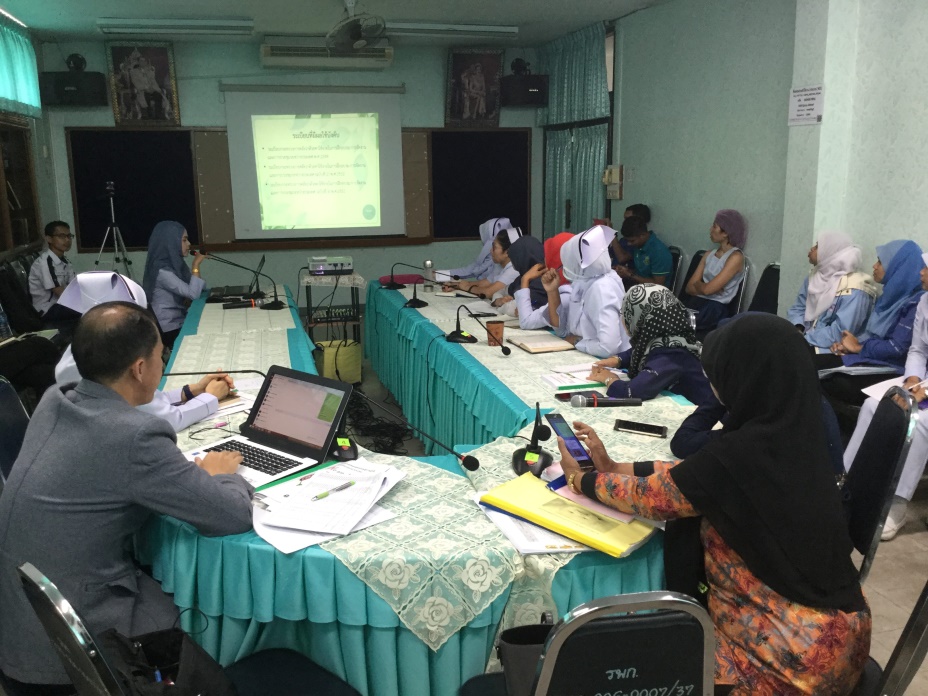 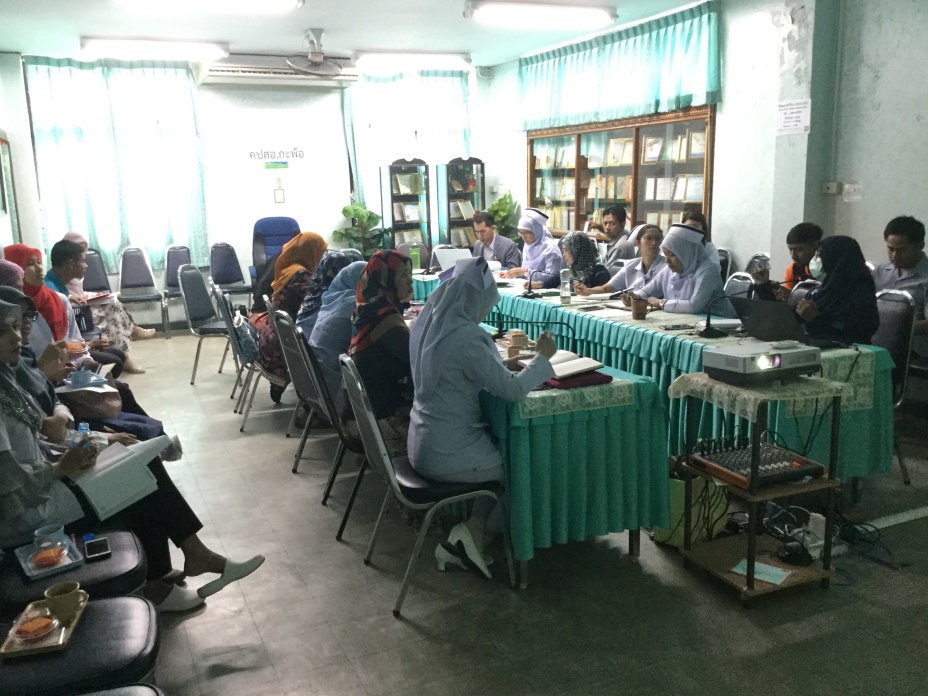 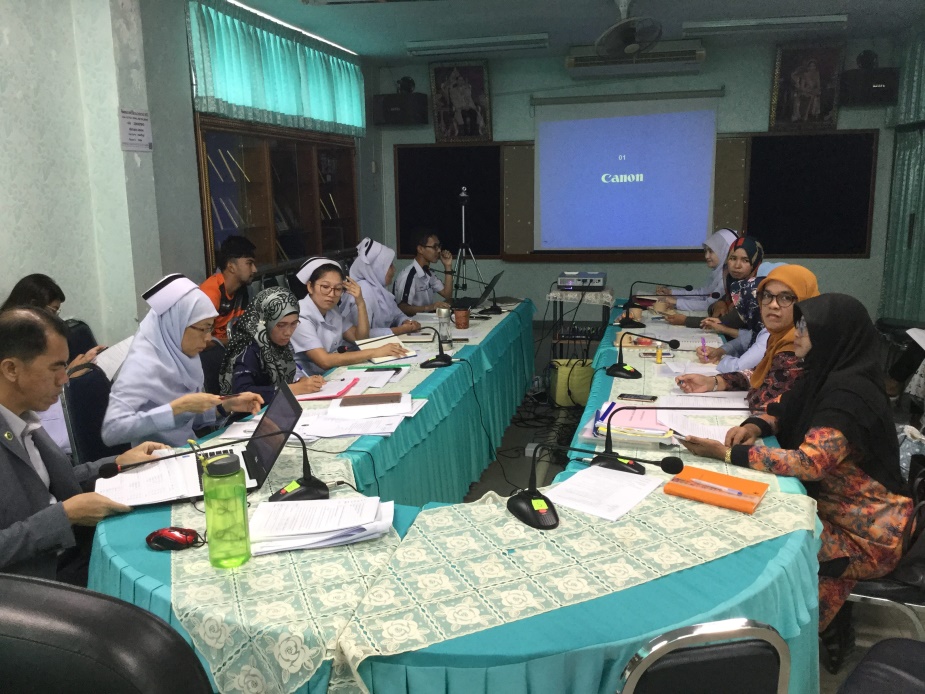 